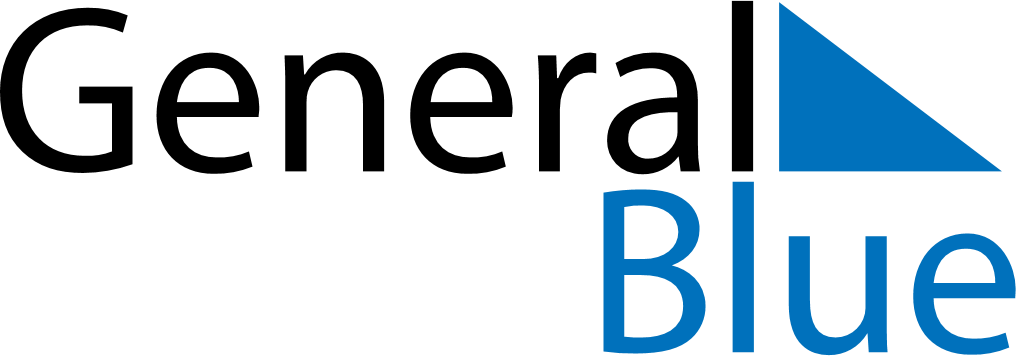 June 1811June 1811June 1811June 1811June 1811SundayMondayTuesdayWednesdayThursdayFridaySaturday123456789101112131415161718192021222324252627282930